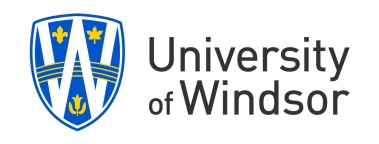 Supply Replenishment Order Sheet					Biological Spill Response Kit 
Is this request related to a spill event? 						☐ Yes	☐ No
Has a spill response form (EPS-2014-01) been submitted to the Chemical 
Control Centre within 24hrs from the incident? 					☐ Yes	☐ No

Replacement Parts Please complete and return to:	Chemical Control Centre	P: 519.253.3000 ext. 3523 (Customer Service)	F: 519.973.7013	e: ccc@uwindsor.ca	Client InformationClient InformationClient InformationClient InformationNameDateDepartmentBuildingRoomAccountPhone#DescriptionCCC ID #Qty1UNIVERSITY OF WINDSOR'S BIOLOGICAL SPILL RESPONSE INSTRUCTION MANUAL OFFC02102SCREW TOP WHITE POLYETHYLENE CONTAINER - 5 GALLON W/ LIDLAB20493NITRILE LARGE POWDER FREE GLOVES (10 PAIRS)LAB09534BIOHAZARD BAGSLAB08955CHEMICAL CONTROL CENTRE HAZARDOUS WASTE IDENTIFICATION TAGS6PLASTIC "ZIP" TIES / PACKAGE OF 10LAB13867KIM TOWELS - TANLAB05358VITAL 1 ABSORBANT CLEAN UP KIT 8 OZ EACHCHEM41739SPLASH MASK FACE SHIELDLAB144210SCOOPULA - PLASTIC, INDIVIDUALLY WRAPPEDLAB061011DISPOSABLE APRONS POLYETHYLENE EACHLAB144412CAVI WIPES FLAT PACK TOWELETTES 45 WIPES/EACHLAB144313CAVICIDE SURFACE DISINFECTANT / DECONTAMINATE CLEANER 3.8 LCHEM417414CAVICIDE SURFACE DISINFECTANT / DECONTAMINATE CLEANER 24 OZ BOTTLECHEM417515BOOT COVERS (3 PAIRS)LAB005916FACE MASK FLUID RESISTANTLAB144617RESPIRATOR 9210-N95 PARTICULATELAB147318JAVEX 5 BLEACH COMMERCIAL SOLUTIONS 5L SODIUM HYPOCHLORITE 5.25% (W/V)HOUSE0030